Contact Us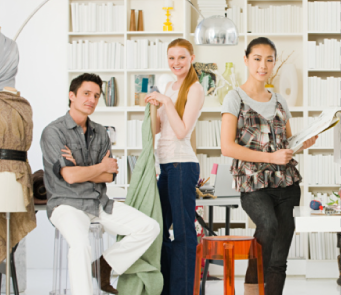 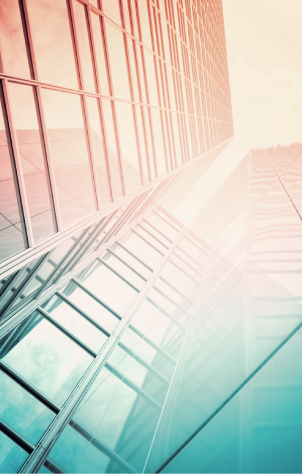 